For the week of January 13-17, 2014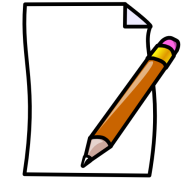 